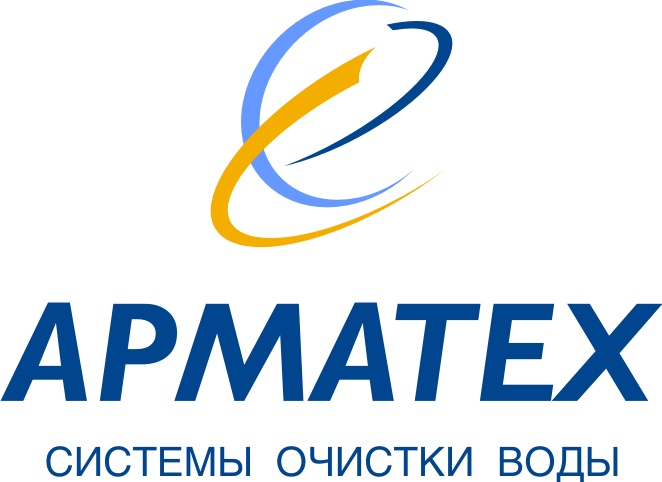 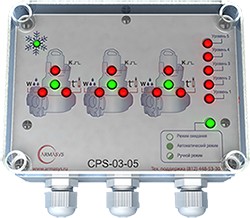 Содержание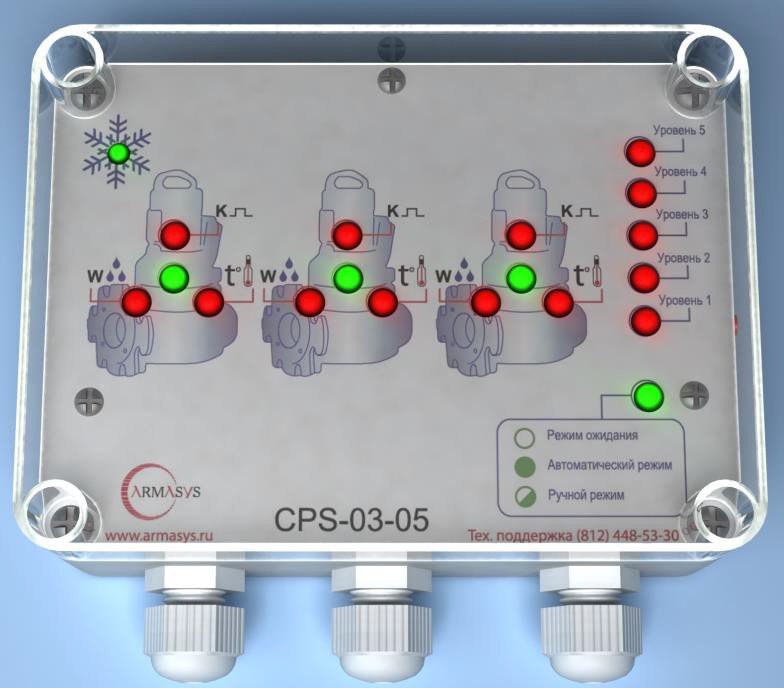 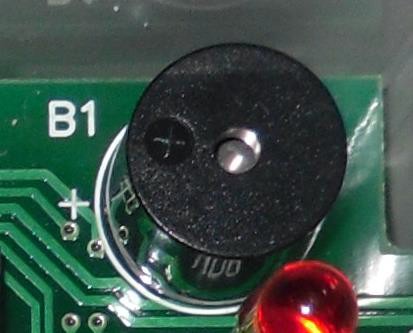 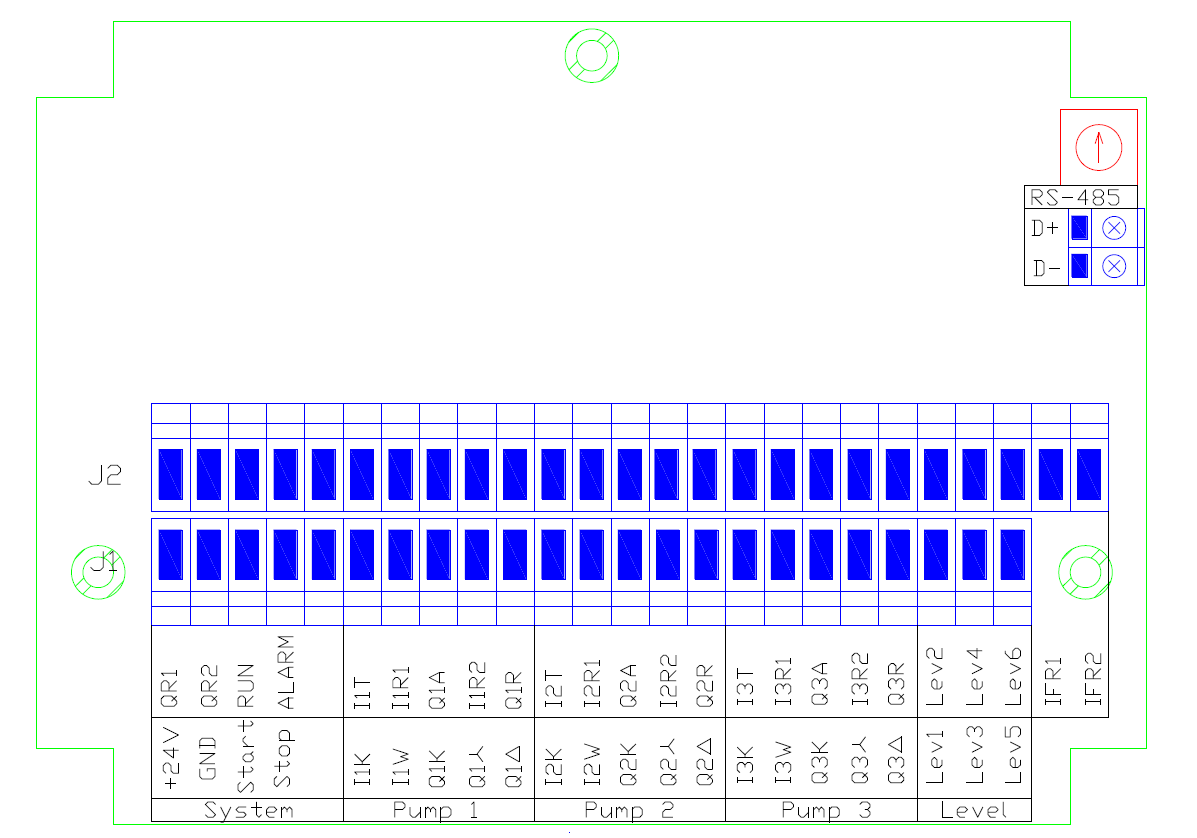 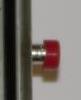 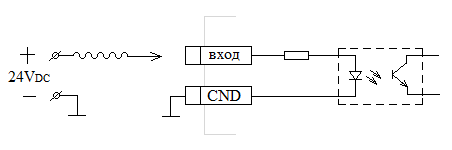 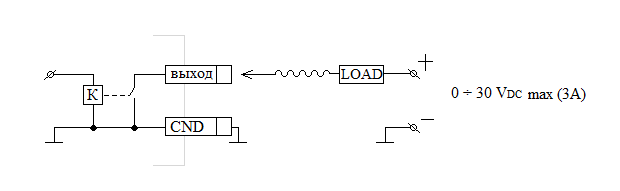 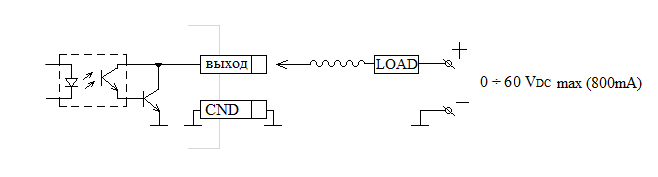 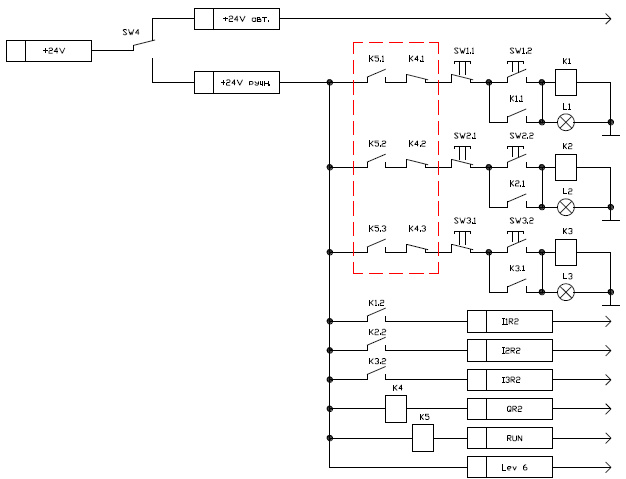 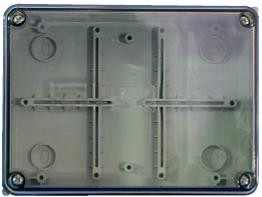 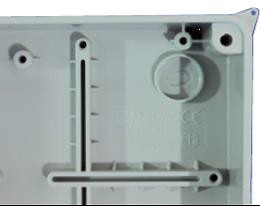 